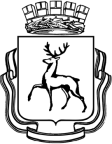 Администрация Автозаводского района города Нижнего НовгородаУправление общего образования П Р И К А ЗОб итогах районного этапагородского интерактивного конкурсадетского рисунка «С чего начинается Родина»В соответствии с планом работы управления общего образования администрации Автозаводского района города Нижнего Новгорода на 2012-2013 учебный год, в рамках реализации районного мега-проекта «Мир детства» с 14 января по 10 апреля 2013 года  в МБОУ ДОД «ЦРТДЮ» проходил районный этап городского интерактивного конкурса детского рисунка «С чего начинается Родина», номинация «Кем быть?» (далее Конкурс).В Конкурсе приняли участие 2 образовательных учреждения: МБОУ СОШ            № 136 и МБОУ ДОД «ЦРТДЮ», представлено 22 работы.Итоги Конкурса:На основании вышеизложенного ПРИКАЗЫВАЮ:Руководителям образовательных учреждений №№ 136 (Г.А. Чернигина), МБОУ ДОД «ЦРТДЮ»  (А.И. Обухова) объявить благодарность педагогическим работникам, подготовившим победителей и призеров районного Конкурса, изыскать возможность их поощрения.Контроль за исполнением приказа возложить на начальника отдела общего образования управления общего образования администрации Автозаводского района города Нижнего Новгорода Е.М. Микулич.Начальник управления                                                                                          Т.Г. ПчелкинаВерноВедущий специалист                                                                                                                                    Е.О. ЕвтееваМикулич Елена Михайловна295-15-9516.04.2013№77МестоФамилия, имяучастникаОУНазвание работыФ.И.О. педагогаТема «Моя будущая профессия»Тема «Моя будущая профессия»Тема «Моя будущая профессия»Тема «Моя будущая профессия»Тема «Моя будущая профессия»1Никулина ПолинаМБОУ гимназия№ 136«Архитектор»Боченева Татьяна Валентиновна1Тунян ДавидМБОУ ДОД «ЦРТДЮ»«Путешественник»Карпова Ирина Вячеславовна2Куликова ВикторияМБОУ гимназия № 136«Повар»Боченева Татьяна Валентиновна2Кощеева ВасилисаМБОУ ДОД «ЦРТДЮ»«Дрессировщица»Карпова Ирина Вячеславовна3Филатова ЕкатеринаМБОУ ДОД «ЦРТДЮ»«Музыкант»Карпова Ирина ВячеславовнаТема «Все работы хороши – выбирай на вкус!»Тема «Все работы хороши – выбирай на вкус!»Тема «Все работы хороши – выбирай на вкус!»Тема «Все работы хороши – выбирай на вкус!»Тема «Все работы хороши – выбирай на вкус!»2Богдашкина ПолинаМБОУ гимназия№ 136«Стюардесса»Боченева Татьяна Валентиновна